Publicado en Barcelona el 15/11/2017 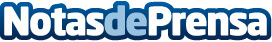 '¿Comemos y hablamos?': Buscando el diálogo entre buena comida con bookeatBookeat, la nueva aplicación que permite realizar reservas de última hora en restaurantes de calidad en Barcelona, quiere traer a ambas partes de la cuestión catalana a la misma mesa de restauranteDatos de contacto:Philippe Claessens+34653236978Nota de prensa publicada en: https://www.notasdeprensa.es/comemos-y-hablamos-buscando-el-dialogo-entre Categorias: Gastronomía Sociedad Cataluña Entretenimiento Emprendedores Restauración Dispositivos móviles http://www.notasdeprensa.es